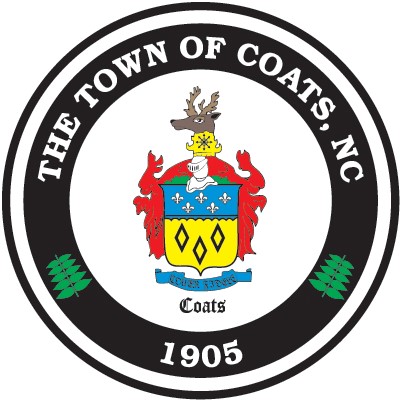 Budget MessageFiscal Year 2021-2022May 13, 2021Town of Coats Board of Commissioners:IntroductionAfter a year of such uncertainty, the ending of the health crisis and economic uncertainty will allow the Town to return to a ‘business as usual budget’ for the upcoming fiscal year.  The budget offers very few modifications with the exception of: targeted increases to Police and Public Works salaries, demolition of hazardous structures, revision of planning and development ordinances for future growth, and replacing worn out vehicles. These increases have all been made with no funds from unappropriated surplus.  The most impactful project and expenditure of the upcoming year will be AMI radio read water meters to link with Harnett County’s infrastructure and provide automatic reads.  This is absent from the operating budget and will be funded and expensed through a capital project fund.  This will help keep track of grant funds and is recommended for a project likely to last longer than one fiscal budget year.The largest revenue line item and largest increase is the ad valorem property tax.  We have returned the expected collection rate to 98% from a projected 95% last year.  This accounts for about half of a nearly $40,000 increase.  The other half of the increase can be contributed to the steady increase of new construction and renovation of homes and businesses in town.  Sales tax revenues for Coats and Harnett actually began to increase for much of the previous fiscal year due to stay-at-home orders encouraging more local shopping and online purchases capturing sales tax within the County.  Also a factor has been direct stimulus payments giving people more disposable income to spend on taxable goods in the County.  It is difficult to predict to what extent these trends may continue.  Therefore, we have estimated a conservative 4.5% increase among sales tax revenue compared to what was budgeted this time last year.       Outlined below are some highlights for planned revenues and expenditures:As required by State law, the budget is balanced at $1,994,687.General Fund RevenuesThe 2021-22 Ad Valorem Tax rate is proposed to remain at $0.59 per $100 valuation.  The total real estate tax base (excludes personal and motor vehicles) is projected to increase by almost $2 million from the past year.  This is due to new home construction, higher demand for buildable lots, and business renovations.  New single-family, commercial rehabilitation of older buildings, and property rezoning from agriculture to commercial have all added value to the tax base.  Based on recent home sales in Coats, the Manager anticipates next year’s property re-evaluations to generate at least a ten percent increase in values town-wide (individual properties may be more or less).General Fund ExpendituresPolice Dept. Capital Expenditures.  The Town of Coats Police Department is requesting $44,300 for a new vehicle.  This continues the shift to a fleet of Durango’s and is only an increase from last year’s Dodge Durango because costs associated with the cage and highway use tax have been included.  Also, purchase of two laptops is included.  It is anticipated that hiring the seventh position to serve as a road officer instead of Captain will allow for better coverage of shifts and therefore allow department to reduce part-time salaries.Within the Police Department the hiring salary has been raised to $35,000.Street Dept. Capital ExpendituresThe Street Department has decreased several line items to trim back all areas possible for purchase of new Ford F-250 truck.  This would replace the 2005 Chevrolet which has 119,180 miles and keeps the department from having two older trucks beginning to require mechanical repairs.    Planning & Zoning Condemnation/Demolition$23,400 in Outside Contracts would continue our contract with N-Focus for assistance on Minimum Housing, Condemnation, and Demolition program.  In addition, we are asking for another $10,000 to begin to work on creating a complete Unified Development Ordinance (UDO).  This group is familiar with our ordinances after implementing the 160D updates.  As towns to our north and west are consumed with residential subdivision development, Management and Planning staff strongly feel now is a critical time to reevaluate how the Town wants to grow in the future and plan for the number, quality, and location of future residential and commercial development.We have budgeted $29,000 for the demolition of dilapidated structures.  This is an item that Council should be willing to increase throughout the year if owners of hazardous structures are in non-compliance.  Harnett County has indicated they will allow $10,000 reimbursement of tipping fees at the landfill associated with disposal of demolished structures. Parks & RecreationThere is a total of $10,000 for capital items in the Parks budget for improvements on drainage and upgrades on upper ball field and continued expansion and improvement of loop trail.There has been a large increase in expenditures on the referees and umpires.  This is due to anticipating a full year of all youth sports leagues as well as the women’s and co-ed softball leagues.  The adult women and co-ed league generate enough participation fees to completely offset these added expenses.   General Fund revenues and expenditures are balanced at $1,234,953  Water FundRatesHarnett Regional Water has not recommended any fee increases to bulk water rates.  Water rates for Coats customers will remain steady at $14.75 for In-Town Customers and $29.50 for Out-of-Town Customers.   Water System Capital ExpendituresThe Town has completed all phases of the Water Fund CIP previously outlined by engineering firm -- Church St. Hydraulic Loop, S Patterson St Hydraulic Loop, Altitude Valve for Carrie St. Water Tank, and corrected pressure issues along the Abattoir Rd.  We will enter the second year of paying off the exterior blast and containment of the Carrie St. Tank.  This is a price of $100,000 that has been spread over 5 years ($20,000/year).  This is a large portion of the Service Maintenance line item.  To balance the budget we are asking for $20,000 to be included in the CIP that would be used to contract with MeterSYS to handle administration of AMI meter project and guarantee a seamless implementation.  It is a complex project due to overlaps with Coats and Harnett Regional Water (HRW) related to infrastructure technology, billing software, and financial software sharing.  Aspects at play are contract price for meters and installation, communication between meters and HRW tower, and tower to HRW’s accounting software and billing software all done in a way to separate the Coats readings and charging Coats a fair price for use.The Water Fund revenues and expenditures are balanced at $453,265.  Again, the AMI radio read water meter project will be accounted for in a capital project fund.  Remaining FundsThe Solid Waste Fund is balanced at $218,406.  Garbage rates for customers will remain at $19.73/can/month.  This price includes garbage, bi-weekly recycling, bulk, and brush pick-up.  We have anticipated an increase of 3% from our private collection company, but are not passing this on to customers this year.  This fund requires no capital expenditures in the short term.  The five year contract expires next year, so we will have undergone a RFP process by this time next year. The Powell Bill Fund is balanced at $86,113.   A requested $65,000 in “Contracted Services” is an engineer estimate for maximum amount required for total renovation of N. Johnson St. at the Hwy 55 intersection.  This requires to pull $20,000 from unappropriated surplus.  This is not a major concern since the Powell Bill Fund balance has grown over the past two years, since this very project has not been completed.  Several streets that were installed without proper engineering specs and standards are beginning to show major signs of failure.  This list of streets that will need resurfacing over the next four years includes Remington, Winchester, Irbin, and Durane streets.  The Cemetery Fund is balanced at $1,950.  Maintenance of the cemetery will be performed with in-house labor.  After remaining lots are sold, it is recommended for General Fund to absorb the cemetery fund, as there will be no major incoming revenues to account for and expenses will fall within Street Department. SummaryThis proposed budget for the 2021-21 Fiscal Year is balanced in accordance with State statutes.  The budget achieves some of council’s top priorities of becoming more competitive with salaries, continuing code enforcement and demolition, and maintaining our vehicle fleet.  It gets our departments the minimal amount needed to maintain expected levels of service with no tax or water fee increases.  I would like to express my appreciation to all Town staff for their work on the budget and making every effort to reduce expenditures.  I present this proposed budget for Fiscal Year 2021-2022 to the Mayor and Town Council.  We are prepared to work with the Mayor and Council to make any necessary amendments between now and the date of adoption.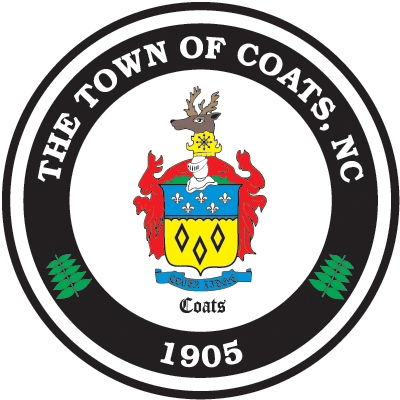 TOWN OF COATS, NORTH CAROLINA FISCAL YEAR 2021-2022 BUDGET ORDINANCEBE IT ORDAINED BY THE BOARD OF COMMISSIONERS OF THE TOWN OF COATS, NORTH CAROLINA, that the following ordinance establishing revenues, setting expense appropriations and Project Funds is hereby adopted and effective July 1, 2021 through June 30, 2022. SECTION I.   (10) GENERAL FUND The following General Fund revenues totaling $1,234,953 are hereby raised through fees, charges, and other means and are hereby approved from the following sources: Ad Valorem Taxes (Current and Prior)                	$654,745 State Shared Revenues                                           	$118,700 Local Option Sales Tax                                        	$343,000 Other Revenues                                                    	$118,508Total General Fund Revenue:                             	$1,234,953A total of $1,234,953 is hereby authorized to be expended from departmental accounts of the GeneralFund as follows:                       	Governing Body                                                    	$50,790                        	General Management                                          	$287,622                         	Police / Public Safety                                            	$496,904	SRO	$59,615                         	Street                                                                     	$140,813                           	Zoning                                                                    	$70,200                        	Library                                                                 	$36,038                          Recreation                                                              	$92,971                            Total General Fund Expenses:                              	$1,234,953SECTION II.  (20) POWELL BILL FUNDThe following Powell Bill revenues totaling $86,113 are hereby raised through fees, charges, and other means and are hereby approved from the following sources:                     	State Street Aid                                                  	 $65,500	Interest Earned	$50	Unappropriated Surplus	$20,563                       	Total Powell Bill Fund Revenues:                           	$86,113A total of $86,113 is hereby authorized to be expended from account of the Powell BillFund as follows:                    	Salaries/Wages  	$14,218                   	FICA  	$1,088                       	Insurance 	$2,899                      	Worker Compensation 	 $1,286    	Retirement  	$1,622                        	Contracted Services                                               	 $65,000                           Total Powell Bill Fund Expenses:                              	$86,113SECTION III.  (31) SOLID WASTE FUND The following new Solid Waste Fund revenues totaling $218,406 are hereby raised through fees, charges, and other means and are hereby approved from the following sources:  Furniture/Yard Waste Revenue                                 	$43,000 Garbage Revenue                    	 $175,406Total Solid Waste Fund Revenue:                           	 $218,406 A total of $218,406 is hereby authorized to be expended from account of the Solid Waste Fund as follows:   	Salaries/Wages  	$43,653                   	FICA  	$3,339                       	Insurance 	$10,308                      	Worker Compensation 	 $1,470    	Retirement  	$4,981  	Tipping Fees 	$15,655                        	Contracted Services                                               	 $139,000                          Total Solid Waste Fund Expenses:                               	$218,406SECTION IV.  (60) WATER FUND The following Water Fund revenues totaling $453,265 are hereby raised through fees, charges, and other means and are hereby approved from the following sources:Interest Earned	$500Basic Service Charges                                          	 $400,765  Tap fees                                                                     	$10,000 Late & Reconnect fees                                            	$41,000                        Unappropriated Surplus                                    	$0                        Miscellaneous	$1,000Total Water Fund Revenue:                                    	$453,265                 A total of $453,265 is hereby authorized to be expended from account of the Water Fundas follows:                         Salaries/Wages  	$108,002                   	FICA  	$8,339                       	Insurance 	$21,721                      	Worker Compensation 	 $7,778    	Retirement  	$12,437Operation & Maintenance                                     	$274,988Capital Improvement                                             	$20,000Total Water Fund Expenses:                                  	$453,265SECTION V.  (72) CEMETERY FUND The following Cemetery Fund revenues totaling $1,950 are hereby raised through fees, charges, and other means and are hereby approved from the following sources:  Cemetery Sales                                                        	$1,000 Cemetery Permits                                                      	$500 Appropriation from General Fund	 $300 Other Revenues                                                       	$150  Total Cemetery Fund Revenue:                                 	 $1,950 A total of $1,950 is hereby authorized to be expended from account of the Cemetery Fund as follows: Cemetery Caregiver                                                  	$800 Cemetery Maintenance                                            	$0 Electricity                                                                   	$400 Repairs                                                                       	$750                          Total Cemetery Fund Expenses:                                   	$1,950SECTION VI.  SPECIAL AUTHORIZATIONSThe Town Manager, as Budget Officer, under the N. C. Budget and Fiscal Control Act, is authorized to:The Budget Officer shall be authorized to reallocate appropriations within departments and among various line accounts, as deemed necessary.The Budget Officer shall be authorized to execute interdepartmental transfers, within the same fund, not to exceed thirty percent (30%) of the appropriated moneys for the department whose allocation is reduced. Notification of all such transfers shall be made to the Town Board of Commissioners at its next meeting following the date of transfer.The Budget Officer shall be authorized to make inter-fund loans for a period of not more than ninety (90) days; notification of such loan shall be given to the Town Board of Commissioners at its next meeting following the date of the loan.SECTION VII.  SPECIAL RESTRICTIONSInterfund and interdepartmental transfers of money except noted in paragraphs A, B and C above shall be accomplished by the Town Board of Commissioners only. SECTION VIII.   POSITION CLASSIFICATION PLAN The Position Classification Plan and the Authorized Employee list, as amended, are presented and included for reference (Appendix A and B).  SECTION IX. RATE AND FEE SCHEDULEThe Town of Coats Rate and Fee Schedule, as amended, is hereby adopted by the Board and becomes effective July 1, 2021 until rescinded or modified (See Appendix C).SECTION X.    AD VALOREM TAXES An Ad Valorem tax rate for the Town of Coats is hereby set at $0.59 per $100 valuation of taxable property, as listed for taxes as of January 1, 2021 is hereby levied and established as the official tax rate for the Town of Coats for the Fiscal Year 2021-2022. The rate is based on a total projected valuation of $112,521,235 and an estimated collection rate of 98%. The purpose of the Ad Valorem tax levy is to raise sufficient revenue to finance the necessary municipal government operations in the Town of Coats.SECTION XI.    DISBURSEMENT OF FUNDS Copies of this Budget Ordinance shall be furnished to the Clerk of the Governing Body and the Budget Officer to be kept by them for their direction in the disbursement of funds.Adopted by the Coats Board of Commissioners this 10th day of June 2021: ATTEST:                                                                         TOWN OF COATS_______________________________                              _________________________                                         Karen Wooten, Town Clerk                                              Chris Coats, Mayor RevenuesExpendituresNo ad valorem tax increase proposed. $0.59/$100Strategic salary increases and purposeful raise of longevity pay.No water or solid waste fee increasesNew Ford F250 truck in Street Dept.Minor increases in fee scheduleDemolition of hazard structuresNew Unified Development Ordinance updating Zoning and Subdivision regulations.